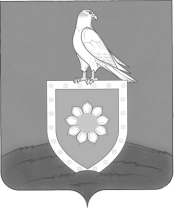 О проведении районной научно-практической конференции школьников «Старт в науку»В соответствии с планом работы Управления образования администрации Малосердобинского района на 2017-2018 учебный год, в целях выявления одаренных учащихся, развития их творческих способностей, формирования научно-исследовательских навыков ПРИКАЗЫВАЮ:1.Утвердить Положение о XIX районной научно-практической конференции среди учащихся образовательных учреждений Малосердобинского района «Старт в науку» (приложение 1).2. Провести XIX районную научно-практическую конференцию «Старт в науку» в апреле - мае 2018 года. 3. Утвердить состав оргкомитета Конференции (приложение 2).4. Утвердить состав жюри Конференции (приложение 3).6. МБУ ЦПОО Малосердобинского района (Черняева В.С.) обеспечить организационно-методическую подготовку и проведение научно – практической конференции школьников «Старт в науку».Приложение 1к приказу №26 от 05.03.2018Положениео  XIX  районной научно-практической конференции школьников «Старт в науку»	     1. Общие положения:     1.1. Учредителями районной научно-практической конференции школьников «Старт в       науку» являются Управление образования администрации  Малосердобинского района и  МБУ ЦПОО Малосердобинского района2. Цели и задачи:2.1. Научно-исследовательская работа учащихся является одним из важнейших средств повышения качества обучения и воспитания. Привлечение школьников к научно- исследовательской и практической работе позволяет также использовать их творческий и трудовой потенциал при овладении научными методами познания, углубленном  освоении учебного материала;2.2. Районная научно-практическая конференция (по различным направлениям исследований) проводится в целях: обучения методике и средствам самостоятельного решения научных задач, активизации всех форм внеурочной и внешкольной работы с учащимися, выявления и поощрения одаренных учащихся.3.Организация научно-исследовательской работы учащихся.  3.1. Научно-исследовательская работа учащихся является продолжением и углублением учебного процесса и организуется непосредственно в школах, учреждениях дополнительного образования детей. Руководство научно-исследовательской работой учащихся осуществляют педагоги образовательных учреждений, руководители объединений дополнительного образования детей.   3.2. Научно-исследовательская работа учащихся, выполняемая во внеучебное время, организуется в форме работы в научных кружках и обществах, творческих лабораториях.4.Участники районной научно-практической конференции.  На районную конференцию приглашаются учащиеся общеобразовательных школ, учреждений дополнительного образования детей,  участвующие в исследовательской работе.5. Порядок организации и проведения конференции.   5.1. Районный этап научно-практической конференции проводится в 2 тура (заочный и очный). Заочный тур предполагает экспертную оценку научно-исследовательской работы членами жюри. Очный - выступление на конференции, защита участниками своих работ на одной из секций. Исследовательские работы представить в  РУО до 25 апреля 2018 года, заявки на участие, темы исследовательских работ до 20 апреля. Конференция предусматривает выступления участников с результатами исследовательской деятельности на секциях. Секции по предметам:  математика, физика, биология, обществознание, лингвистика(иностранные языки), литературоведение, экология, краеведение, история, информатика, география. В тематических предметных секциях приветствуются исследования и научно-исследовательские проекты. Работы реферативного характера не принимаются. Для объективности оценки в представленных работах по математике, физике особым шрифтом выделить исследования автора. Материалы с использованием Интернетресурсов должны быть отмечены ссылкой на соответствующий сайт . Очный этап конференции состоится 11 мая 2018 года. 5.2. Ответственность за подготовку и проведение районной конференции возлагается на оргкомитет и жюри.  5.3.Организационный комитет заблаговременно информирует образовательные учреждения о проведении конференции, устанавливает число участников, разрабатывает программу.5.4. В рамках научно-практической конференции «Старт в науку» проводится научно-практическая конференция младших школьников «Росток» (Приложение 1)6.Награждение участников конференции.6.1.За успехи, достигнутые в научно-исследовательской работе, учащиеся награждаются Почетными  грамотами Управления образования администрации Малосердобинского района  и ценными призами (при условии финансирования муниципальной программы «Развитие образования в Малосердобинском районе на 2014-2020 годы).6.2. Лучшие исследовательские работы получают рекомендации жюри для последующего участия в областных конкурсах и конференциях «Старт в науку», «Земля родная».6.3. Научные руководители исследовательской работы учащихся, организаторы конференций могут на основании действующего положения награждаться Почетными грамотами Управления образования администрации Малосердобинского района. .Приложение 2к приказу №26 от 05.03.2018Состав оргкомитета:Полубоярова Н.М., врио начальника Управления образования администрации Малосердобинского района, председатель оргкомитетаМихайлова Т.В.- ст. методист МБУ ЦПОО Малосердобинского районаЛогинова Н.А.- методист МБУ ЦПОО Малосердобинского районаГрунина Н.А.- методист МБУ ЦПОО Малосердобинского районаЧерняева В.С.-  начальник МБУ ЦПОО Малосердобинского районаПчелинцева О.Н., директор МБОУ многопрофильный лицей с. Малая СердобаПриложение 3к приказу №26 от 05.03.2018Состав ЖюриПолубоярова Н.М., врио начальника Управления образования администрации Малосердобинского районаЧерняева В.С., директор МБУ ЦПОО Малосердобинского районаЛогинова Н.А.- методист МБУ ЦПОО Малосердобинского районаМихайлова Т.В.- ст. методист МБУ ЦПОО Малосердобинского районаГрунина Н.А.- методист МБУ ЦПОО Малосердобинского районаСтепанова О.И., учитель истории МБОУ Многопрофильный лицей с. Малая СердобаМалкин В.Г., учитель географии МБОУ многопрофильный лицей с. Малая СердобаКостарева Л.П.,  руководитель районного методического объединения учителей историиГерасимова Г.В., директор МБОУ ДО ДДТ с. Малая СердобаПриложение 1к ПоложениюПоложениео VIII районной научно-практической конференции учащихся начальных классов «Росток»(в рамках  районной НПК «Старт в науку»)	     1. Общие положения: Учредителями районной научно-практической конференции школьников являются Управление образования, МБУ ЦПОО Малосердобинского района. 2. Цели и задачи:2.1. Научно-исследовательская работа учащихся является одним из важнейших средств повышения качества обучения и воспитания. Привлечение младших школьников к научно- исследовательской и практической работе позволяет также использовать их творческий и трудовой потенциал при овладении научными методами познания, углубленном  освоении учебного материала;2.2. Районная научно-практическая конференция (по различным направлениям исследований) проводится в целях: обучения методике и средствам самостоятельного решения научных задач, активизации всех форм внеурочной и внешкольной работы учащихся начальной школы, выявления и поощрения одаренных учащихся.3.Организация научно-исследовательской работы учащихся.  3.1.Научно-исследовательская работа учащихся является продолжением и углублением учебного процесса и организуется непосредственно в школах, учреждениях дополнительного образования детей. Руководство научно-исследовательской работой учащихся осуществляют педагоги образовательных учреждений, руководители объединений дополнительного образования детей.   3.2. Научно-исследовательская работа учащихся, выполняемая во внеучебное время, организуется в форме работы в научных кружках и обществах, творческих лабораториях.4.Участники районной научно-практической конференции.  На районную конференцию приглашаются учащиеся 3-5 классов общеобразовательных школ, участвующие в исследовательской работе. Приветствуются исследования, связанные с историей Великой Отечественной войны (подвиги детей, пионеры-герои, история написания детских рассказов о войне; воспоминания детей военных лет, тружеников тыла о войне - на основе краеведческого материала). Материалы с использованием Интернетресурсов должны быть отмечены ссылкой на соответствующий сайт.5. Порядок организации и проведения конференции.   5.1. Районный этап научно-практической конференции проводится в 2 тура (заочный и очный). Заочный тур предполагает экспертную оценку научно-исследовательской работы членами жюри. Очный - выступление на конференции, защита участниками своих работ. Исследовательские работы представить в  Центр поддержки образовательных организаций до 20 апреля 2018 года, заявки на участие, темы исследовательских работ до 18 апреля 2018 г. Конференция состоится  11 мая 2018 года, на базе МБОУ многопрофильный лицей с. Малая Сердоба. 5.2. Ответственность за подготовку и проведение районной конференции возлагается на оргкомитет и жюри.  5.3.Организационный комитет заблаговременно информирует образовательные учреждения о проведении конференции, устанавливает число участников, разрабатывает программу. 6.Награждение участников конференции.6.1. За успехи, достигнутые в научно-исследовательской работе, учащиеся награждаются Почетными  грамотами Управления образования администрации Малосердобинского района и ценными призами (при условии финансирования муниципальной программы «Развитие образования в Малосердобинском районе на 2014-2020 годы).6.2. Лучшие исследовательские работы получают рекомендации жюри для последующего участия в областных конкурсах и конференциях.УПРАВЛЕНИЕ ОБРАЗОВАНИЯ АДМИНИСТРАЦИИМАЛОСЕРДОБИНСКОГО РАЙОНА ПЕНЗЕНСКОЙ ОБЛАСТИПРИКАЗот05.03.2018№26с. Малая Сердобас. Малая Сердобас. Малая Сердобас. Малая Сердоба Врио начальника Управления образования администрации Малосердобинского района                           Н.М. Полубоярова